Plénière de la Plateforme intergouvernementale scientifique et politique sur la biodiversité et les services écosystémiquesHuitième sessionEn ligne, 14–24 juin 2021Point 10 de l’ordre du jour provisoire*Organisation des travaux de la Plénière 
et date et lieu de ses futures sessionsOrganisation des travaux de la Plénière et date et lieu de ses futures sessions		Note du secrétariat		IntroductionDans sa décision IPBES-7/3, la Plénière de la Plateforme intergouvernementale scientifique et politique sur la biodiversité et les services écosystémiques (la « Plateforme ») a invité les membres en mesure de le faire à envisager d’accueillir sa neuvième session, qui doit se tenir en 2022.Dans les sections I et II de la présente note figurent des informations sur l’organisation des neuvième et dixième sessions de la Plénière, respectivement. Un projet de décision à ce sujet figure dans la note du secrétariat contenant les projets de décision pour la huitième session de la Plénière (IPBES/8/1/Add.2).	I.	Organisation de la neuvième session de la PlénièreConformément à la décision IPBES 7/3, la neuvième session de la Plénière aura lieu en 2022. Au 22 mars 2021, le secrétariat n’avait toujours pas reçu d’offre d’accueillir la neuvième session. Les membres de la Plateforme qui envisageraient de l’accueillir sont invités à en informer le secrétariat et à présenter une proposition officielle dès que possible, de préférence avant l’ouverture de la huitième session de la Plénière.L’ordre du jour de la neuvième session de la Plénière comprendra l’examen de l’évaluation thématique de l’utilisation durable des espèces sauvages ; l’évaluation méthodologique des diverses conceptualisations des multiples valeurs de la nature et de ses bienfaits, y compris de la biodiversité et des fonctions et services écosystémiques ; et le rapport de cadrage pour une évaluation méthodologique de l’impact et de la dépendance des entreprises à l’égard de la biodiversité et des contributions de la nature aux populations. Il inclura également l’examen des demandes, contributions et suggestions concernant le programme de travail de la Plateforme qui seront reçues à temps pour pouvoir être examinées au cours de la session, en vue notamment d’une deuxième évaluation mondiale de la biodiversité et des services écosystémiques et d’une évaluation de la connectivité écologique, conformément au paragraphe 8 de la section II de la décision IPBES-7/1, ainsi que du cadre pour l’avenir de la nature élaboré par l’équipe spéciale sur les scénarios et les modèles. Des élections régulières des membres du Groupe d’experts multidisciplinaire auront également lieu lors de cette session. Le projet d’ordre du jour provisoire de la neuvième session de la Plénière figure dans l’annexe I à la présente note.Il est prévu que la neuvième session de la Plénière se déroule sur sept jours. Un projet d’organisation des travaux de la neuvième session, établi à partir du projet d’ordre du jour provisoire, figure dans l’annexe II à la présente note.   Conformément au calendrier habituel des sessions de la Plénière, il est proposé que la neuvième session de la Plénière se tienne en mars ou avril 2022.Si aucun membre ne se propose pour accueillir la neuvième session de la Plénière, celle-ci se tiendra à Bonn (Allemagne).S’il devient évident à l’approche de la session qu’en raison de la pandémie de maladie à coronavirus (COVID-19) une réunion en présentiel ne peut avoir lieu, le Bureau décidera alors des modalités d’organisation de la session en tenant compte de l’expérience acquise à l’occasion de la huitième session en ligne de la Plénière.La Plénière est invitée à donner des orientations concernant l’organisation de sa neuvième session et à demander au secrétariat de tenir compte de ces orientations lorsqu’il établira la version finale de l’ordre du jour provisoire et de l’organisation des travaux de la session. La Plénière est également invitée à décider du lieu où se déroulera sa neuvième session.	II.	Organisation de la dixième session de la PlénièreConformément au calendrier habituel des sessions de la Plénière, il est proposé que sa dixième session se tienne en avril ou mai 2023.Compte tenu du temps supplémentaire que nécessite l’organisation des sessions de la Plénière en raison de la pandémie de COVID-19, celle-ci souhaitera peut-être adopter à sa huitième session une décision provisoire fixant le lieu de sa dixième session. Conformément à l’article 3 de son règlement intérieur, la Plénière devra confirmer cette décision à sa neuvième session. Au 15 avril 2021, le secrétariat avait reçu une offre d’accueillir la dixième session de la Plénière émanant du Gouvernement des États-Unis d’Amérique. Les autres membres de la Plateforme qui souhaiteraient envisager d’accueillir la session sont invités à en informer le secrétariat et à présenter une proposition officielle dès que possible, de préférence avant l’ouverture de la huitième session de la Plénière. Les offres reçues seront compilées dans le document IPBES/8/9/Add.1.L’ordre du jour de la dixième session de la Plénière comprendra l’examen de l’évaluation des espèces exotiques envahissantes ainsi que des nouvelles demandes, contributions et suggestions concernant le programme de travail de la Plateforme reçues en réponse à l’appel lancé conformément au paragraphe 2 de la décision IPBES-7/1. Des élections régulières des membres du Bureau auront également lieu lors de la dixième session. Un projet d’ordre du jour provisoire de la dixième session figure dans l’annexe III à la présente note.La dixième session de la Plénière devrait se dérouler sur six jours. Un projet d’organisation des travaux de la dixième session, établi à partir du projet d’ordre du jour provisoire figure dans l’annexe IV à la présente note.La Plénière sera invitée à envisager de fixer la date et le lieu de sa dixième session et à donner des orientations sur son organisation.Annexe IProjet d’ordre du jour provisoire de la neuvième session de la Plénière de la Plateforme intergouvernementale scientifique et politique sur la biodiversité et les services écosystémiques Ouverture de la session.Questions d’organisation :Adoption de l’ordre du jour et organisation des travaux ;Composition de la Plateforme ; Élection des membres du Bureau.Admission d’observateurs à la neuvième session de la Plénière de la Plateforme.Vérification des pouvoirs des représentants.Rapport de la Secrétaire exécutive sur les progrès dans la mise en œuvre du programme de travail glissant pour la période allant jusqu’en 2030.Dispositifs financiers et budgétaires pour la Plateforme.Évaluation des connaissances :Évaluation thématique de l’utilisation durable des espèces sauvages ; Évaluation méthodologique des diverses conceptualisations des multiples valeurs 
de la nature et de ses bienfaits, y compris de la biodiversité et des fonctions et services écosystémiques ;Rapport de cadrage pour une évaluation méthodologique de l’impact et de la dépendance des entreprises à l’égard de la biodiversité et des contributions de la nature aux populations ;Travaux relatifs aux liens d’interdépendance entre la biodiversité et les changements climatiques et collaboration avec le Groupe d’experts intergouvernemental sur l’évolution du climat. Renforcement des capacités, consolidation de la base des connaissances et appui à l’élaboration des politiques :Produits du programme de travail et plans de travail de l’équipe spéciale ; Cadre pour l’avenir de la nature élaboré par l’équipe spéciale sur les scénarios et les modèles.Renforcement de l’efficacité de la Plateforme.Demandes, contributions et suggestions d’éléments additionnels au programme de travail glissant de la Plateforme jusqu’en 2030.Organisation des travaux de la Plénière et dates et lieux de ses futures sessions.Adoption des décisions et du rapport de la session.Clôture de la session.Annexe IIProjet d’organisation des travaux de la neuvième session de la Plénière de la Plateforme intergouvernementale scientifique et politique sur la biodiversité et les services écosystémiquesAnnexe IIIProjet d’ordre du jour provisoire de la dixième session de la Plénière de la Plateforme intergouvernementale scientifique et politique sur la biodiversité et les services écosystémiques      Ouverture de la session.Questions d’organisation :Adoption de l’ordre du jour et organisation des travaux ;Composition de la Plateforme ; Élection des membres du Bureau.Admission d’observateurs à la dixième session de la Plénière de la Plateforme.Vérification des pouvoirs des représentants.Rapport de la Secrétaire exécutive sur les progrès dans la mise en œuvre du programme de travail glissant pour la période allant jusqu’en 2030.Dispositifs financiers et budgétaires pour la Plateforme.Évaluation des connaissances :Évaluation thématique des espèces exotiques envahissantes ; Travaux relatifs aux liens d’interdépendance entre la biodiversité et les changements climatiques et collaboration avec le Groupe d’experts intergouvernemental sur l’évolution du climat. Renforcement des capacités, consolidation de la base des connaissances et appui à l’élaboration des politiques.Renforcement de l’efficacité de la Plateforme.Demandes, contributions et suggestions d’éléments additionnels au programme de travail glissant de la Plateforme pour la période allant jusqu’en 2030.Organisation des travaux de la Plénière et dates et lieux de ses futures sessions.Adoption des décisions et du rapport de la session.Clôture de la session.Annexe IVProjet d’organisation des travaux de la dixième session de la Plénière de la Plateforme scientifique et politique sur la biodiversité et les services écosystémiques ___________________________NATIONS UNIES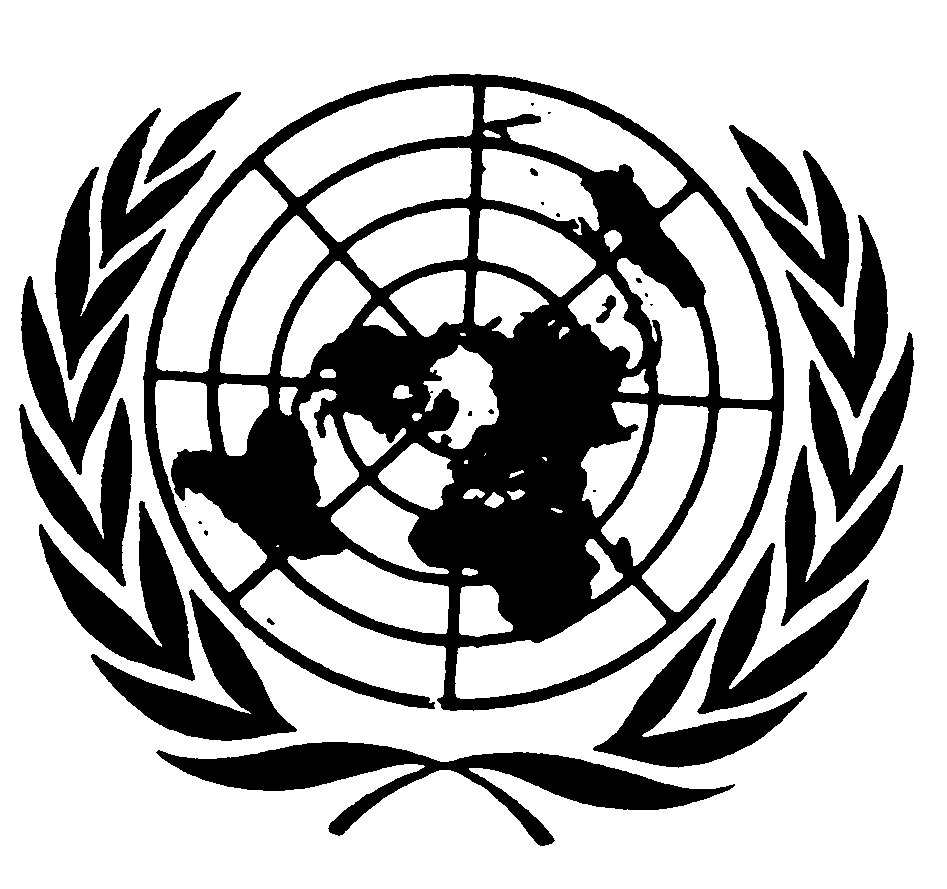 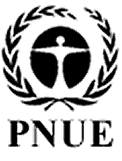 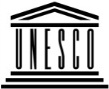 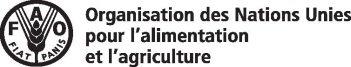 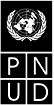 BESIPBES/8/9IPBES/8/9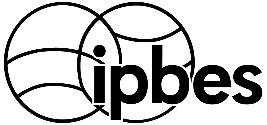 Plateforme intergouvernementale scientifique et politique sur la biodiversité et les services écosystémiquesPlateforme intergouvernementale scientifique et politique sur la biodiversité et les services écosystémiquesPlateforme intergouvernementale scientifique et politique sur la biodiversité et les services écosystémiquesPlateforme intergouvernementale scientifique et politique sur la biodiversité et les services écosystémiquesDistr. générale 
18 mars 2021Français 
Original : anglaisDistr. générale 
18 mars 2021Français 
Original : anglaisHoraireJour 0Jour 1Jour 2Jour 2Jour 3Jour 3Jour 4Jour 4Jour 5Jour 5Jour 6Jour 6Jour 78 heures – 10 heuresConsultations régionales / Consultations avec les parties prenantesConsultations régionalesConsultations régionalesConsultations régionalesConsultations régionalesConsultations régionalesConsultations régionalesConsultations régionalesConsultations régionalesConsultations régionalesConsultations régionalesConsultations régionalesConsultations régionales10 heures –10 h 30 Consultations régionales / Consultations avec les parties prenantesPlénière Points 1, 2, 3, 4 et 5Groupe de travail IPoint 7 a)Évaluation de l’utilisation durableGroupe de travail IIPoint 8Équipes spécialesPlénièrePlénièreGroupe de travail IPoint 7 b)Évaluation des valeurs Groupe de travail IIPoint 10Demandes au titre du programme de travail Groupe de travail IPoint 7 b)Évaluation des valeurs Groupe de travail IIPoint 7 d)Point 9Groupe de travail IIPoint 7 c)Processus de cadrageGroupe de contactPoint 6BudgetPlénière10 h 30 –11 heuresConsultations régionales / Consultations avec les parties prenantesPlénière Points 1, 2, 3, 4 et 5Groupe de travail IPoint 7 a)Évaluation de l’utilisation durableGroupe de travail IIPoint 8Équipes spécialesPlénièrePlénièreGroupe de travail IPoint 7 b)Évaluation des valeurs Groupe de travail IIPoint 10Demandes au titre du programme de travail Groupe de travail IPoint 7 b)Évaluation des valeurs Groupe de travail IIPoint 7 d)Point 9Groupe de travail IIPoint 7 c)Processus de cadrageGroupe de contactPoint 6BudgetPlénière11 heures –11 h 30 Consultations régionales / Consultations avec les parties prenantesPlénière Points 1, 2, 3, 4 et 5Groupe de travail IPoint 7 a)Évaluation de l’utilisation durableGroupe de travail IIPoint 8Équipes spécialesPlénièrePlénièreGroupe de travail IPoint 7 b)Évaluation des valeurs Groupe de travail IIPoint 10Demandes au titre du programme de travail Groupe de travail IPoint 7 b)Évaluation des valeurs Groupe de travail IIPoint 7 d)Point 9Groupe de travail IIPoint 7 c)Processus de cadrageGroupe de contactPoint 6BudgetPlénière11 h 30 – 12 heuresConsultations régionales / Consultations avec les parties prenantesPlénière Points 1, 2, 3, 4 et 5Groupe de travail IPoint 7 a)Évaluation de l’utilisation durableGroupe de travail IIPoint 8Équipes spécialesGroupe de travail IPoint 7 a)Évaluation de l’utilisation durableGroupe de travail IPoint 7 a)Évaluation de l’utilisation durableGroupe de travail IPoint 7 b)Évaluation des valeurs Groupe de travail IIPoint 10Demandes au titre du programme de travail Groupe de travail IPoint 7 b)Évaluation des valeurs Groupe de travail IIPoint 7 d)Point 9Groupe de travail IIPoint 7 c)Processus de cadrageGroupe de contactPoint 6BudgetPlénière12 heures –12 h 30 Consultations régionales / Consultations avec les parties prenantesPlénière Points 1, 2, 3, 4 et 5Groupe de travail IPoint 7 a)Évaluation de l’utilisation durableGroupe de travail IIPoint 8Équipes spécialesGroupe de travail IPoint 7 a)Évaluation de l’utilisation durableGroupe de travail IPoint 7 a)Évaluation de l’utilisation durableGroupe de travail IPoint 7 b)Évaluation des valeurs Groupe de travail IIPoint 10Demandes au titre du programme de travail Groupe de travail IPoint 7 b)Évaluation des valeurs Groupe de travail IIPoint 7 d)Point 9Groupe de travail IIPoint 7 c)Processus de cadrageGroupe de contactPoint 6BudgetPlénière12 h 30 – 13 heuresConsultations régionales / Consultations avec les parties prenantesPlénière Points 1, 2, 3, 4 et 5Groupe de travail IPoint 7 a)Évaluation de l’utilisation durableGroupe de travail IIPoint 8Équipes spécialesGroupe de travail IPoint 7 a)Évaluation de l’utilisation durableGroupe de travail IPoint 7 a)Évaluation de l’utilisation durableGroupe de travail IPoint 7 b)Évaluation des valeurs Groupe de travail IIPoint 10Demandes au titre du programme de travail Groupe de travail IPoint 7 b)Évaluation des valeurs Groupe de travail IIPoint 7 d)Point 9Groupe de travail IIPoint 7 c)Processus de cadrageGroupe de contactPoint 6BudgetPlénière13 heures –13 h 30 Consultations régionales / Consultations avec les parties prenantes13 h 30 – 14 heuresConsultations régionales / Consultations avec les parties prenantesGroupe de contactPoint 6BudgetGroupe de contactPoint 6BudgetGroupe de contactPoint 6BudgetGroupe de contactPoint 6BudgetGroupe de contact Point 6BudgetGroupe de contact Point 6Budget14 heures – 14 h 30 Consultations régionales / Consultations avec les parties prenantesGroupe de contactPoint 6BudgetGroupe de contactPoint 6BudgetGroupe de contactPoint 6BudgetGroupe de contactPoint 6BudgetGroupe de contact Point 6BudgetGroupe de contact Point 6Budget14 h 30 – 15 heuresConsultations régionales / Consultations avec les parties prenantesGroupe de contactPoint 6BudgetGroupe de contactPoint 6BudgetGroupe de contactPoint 6BudgetGroupe de contactPoint 6BudgetGroupe de contact Point 6BudgetGroupe de contact Point 6Budget15 heures –15 h 30 Consultations régionales / Consultations avec les parties prenantesPlénièrePoints 6 à 11Groupe de travail IPoint 7 a)Évaluation de l’utilisation durableGroupe de travail IIPoint 8Équipes spécialesGroupe de travail IPoint 7 a)Évaluation de l’utilisation durable Groupe de travail IIPoint 7 c)Processus de cadrageGroupe de travail IPoint 7 b)Évaluation des valeursGroupe de travail IIPoint 7 c)Processus de cadragePlénièrePlénièreGroupe de travail IIPoints en suspensGroupe de contactPoint 6BudgetPlénièrePoints 2 c), 12 et 1315 h 30 – 16 heuresConsultations régionales / Consultations avec les parties prenantesPlénièrePoints 6 à 11Groupe de travail IPoint 7 a)Évaluation de l’utilisation durableGroupe de travail IIPoint 8Équipes spécialesGroupe de travail IPoint 7 a)Évaluation de l’utilisation durable Groupe de travail IIPoint 7 c)Processus de cadrageGroupe de travail IPoint 7 b)Évaluation des valeursGroupe de travail IIPoint 7 c)Processus de cadragePlénièrePlénièreGroupe de travail IIPoints en suspensGroupe de contactPoint 6BudgetPlénièrePoints 2 c), 12 et 1316 heures –16 h 30 Consultations régionales / Consultations avec les parties prenantesPlénièrePoints 6 à 11Groupe de travail IPoint 7 a)Évaluation de l’utilisation durableGroupe de travail IIPoint 8Équipes spécialesGroupe de travail IPoint 7 a)Évaluation de l’utilisation durable Groupe de travail IIPoint 7 c)Processus de cadrageGroupe de travail IPoint 7 b)Évaluation des valeursGroupe de travail IIPoint 7 c)Processus de cadragePlénièrePlénièreGroupe de travail IIPoints en suspensGroupe de contactPoint 6BudgetPlénièrePoints 2 c), 12 et 1316 h 30 – 17 heuresConsultations régionales / Consultations avec les parties prenantesGroupe de travail IPoint 7 a)Évaluation de l’utilisation durableGroupe de travail IPoint 7 a)Évaluation de l’utilisation durableGroupe de travail IIPoint 8Équipes spécialesGroupe de travail IPoint 7 a)Évaluation de l’utilisation durable Groupe de travail IIPoint 7 c)Processus de cadrageGroupe de travail IPoint 7 b)Évaluation des valeursGroupe de travail IIPoint 7 c)Processus de cadrageGroupe de travail IPoint 7 b)Évaluation des valeursGroupe de travail IPoint 7 b)Évaluation des valeursGroupe de travail IIPoints en suspensGroupe de contactPoint 6BudgetPlénièrePoints 2 c), 12 et 1317 heures –17 h 30 Consultations régionales / Consultations avec les parties prenantesGroupe de travail IPoint 7 a)Évaluation de l’utilisation durableGroupe de travail IPoint 7 a)Évaluation de l’utilisation durableGroupe de travail IIPoint 8Équipes spécialesGroupe de travail IPoint 7 a)Évaluation de l’utilisation durable Groupe de travail IIPoint 7 c)Processus de cadrageGroupe de travail IPoint 7 b)Évaluation des valeursGroupe de travail IIPoint 7 c)Processus de cadrageGroupe de travail IPoint 7 b)Évaluation des valeursGroupe de travail IPoint 7 b)Évaluation des valeursGroupe de travail IIPoints en suspensGroupe de contactPoint 6BudgetPlénièrePoints 2 c), 12 et 1317 h 30 – 18 heuresGroupe de travail IPoint 7 a)Évaluation de l’utilisation durableGroupe de travail IPoint 7 a)Évaluation de l’utilisation durableGroupe de travail IIPoint 8Équipes spécialesGroupe de travail IPoint 7 a)Évaluation de l’utilisation durable Groupe de travail IIPoint 7 c)Processus de cadrageGroupe de travail IPoint 7 b)Évaluation des valeursGroupe de travail IIPoint 7 c)Processus de cadrageGroupe de travail IPoint 7 b)Évaluation des valeursGroupe de travail IPoint 7 b)Évaluation des valeursGroupe de travail IIPoints en suspensGroupe de contactPoint 6BudgetPlénièrePoints 2 c), 12 et 1318 heures –18 h 30 Cérémonie d’ouverture18 h 30 – 19 heuresCérémonie d’ouverture19 heures –19 h 30 Cérémonie d’ouverture19 h 30 – 20 heuresCérémonie d’ouverture(Points en suspens)(Points en suspens)Groupe de travail IPoint 7 b)Évaluation des valeursGroupe de travail IPoint 7 b)Évaluation des valeurs(Points en suspens)(Points en suspens)(Établissement 
du document final)(Établissement 
du document final)20 heures –20 h 30 Cérémonie d’ouverture(Points en suspens)(Points en suspens)Groupe de travail IPoint 7 b)Évaluation des valeursGroupe de travail IPoint 7 b)Évaluation des valeurs(Points en suspens)(Points en suspens)(Établissement 
du document final)(Établissement 
du document final)20 h 30 – 21 heuresCérémonie d’ouverture(Points en suspens)(Points en suspens)Groupe de travail IPoint 7 b)Évaluation des valeursGroupe de travail IPoint 7 b)Évaluation des valeurs(Points en suspens)(Points en suspens)(Établissement 
du document final)(Établissement 
du document final)21 heures –21 h 30 (Points en suspens)(Points en suspens)Groupe de travail IPoint 7 b)Évaluation des valeursGroupe de travail IPoint 7 b)Évaluation des valeurs(Points en suspens)(Points en suspens)(Établissement 
du document final)(Établissement 
du document final)21 h 30 – 22 heures(Points en suspens)(Points en suspens)Groupe de travail IPoint 7 b)Évaluation des valeursGroupe de travail IPoint 7 b)Évaluation des valeurs(Points en suspens)(Points en suspens)(Établissement 
du document final)(Établissement 
du document final)22 heures –22 h 30 (Points en suspens)(Points en suspens)Groupe de travail IPoint 7 b)Évaluation des valeursGroupe de travail IPoint 7 b)Évaluation des valeurs(Points en suspens)(Points en suspens)(Établissement 
du document final)(Établissement 
du document final)HoraireJour 0Jour 1Jour 2Jour 2Jour 3Jour 3Jour 4Jour 4Jour 5Jour 5Jour 68 heures – 10 heuresConsultations régionales / Consultations avec les parties prenantesConsultations régionalesConsultations régionalesConsultations régionalesConsultations régionalesConsultations régionalesConsultations régionalesConsultations régionalesConsultations régionalesConsultations régionalesConsultations régionales10 heures – 10 h 30 Consultations régionales / Consultations avec les parties prenantesPlénièrePoints 1, 2, 3, 4 et 5Groupe de travail IPoint 7 a)Évaluation des espèces exotiques envahis-santes Groupe de travail IIPoint 8Équipes spécialesPlénièrePlénièreGroupe de travailPoint 7 a)Évaluation des espèces exotiques envahis-santesGroupe de travail IIPoint 8Équipes spécialesGroupe de travail IIPoint 9Renforcement de l’efficacitéGroupe de contact Point 6BudgetPlénière10 h 30 – 11 heuresConsultations régionales / Consultations avec les parties prenantesPlénièrePoints 1, 2, 3, 4 et 5Groupe de travail IPoint 7 a)Évaluation des espèces exotiques envahis-santes Groupe de travail IIPoint 8Équipes spécialesPlénièrePlénièreGroupe de travailPoint 7 a)Évaluation des espèces exotiques envahis-santesGroupe de travail IIPoint 8Équipes spécialesGroupe de travail IIPoint 9Renforcement de l’efficacitéGroupe de contact Point 6BudgetPlénière11 heures – 11 h 30 Consultations régionales / Consultations avec les parties prenantesPlénièrePoints 1, 2, 3, 4 et 5Groupe de travail IPoint 7 a)Évaluation des espèces exotiques envahis-santes Groupe de travail IIPoint 8Équipes spécialesPlénièrePlénièreGroupe de travailPoint 7 a)Évaluation des espèces exotiques envahis-santesGroupe de travail IIPoint 8Équipes spécialesGroupe de travail IIPoint 9Renforcement de l’efficacitéGroupe de contact Point 6BudgetPlénière11 h 30 –12 heuresConsultations régionales / Consultations avec les parties prenantesPlénièrePoints 1, 2, 3, 4 et 5Groupe de travail IPoint 7 a)Évaluation des espèces exotiques envahis-santes Groupe de travail IIPoint 8Équipes spécialesGroupe de travail IPoint 7 a)Évaluation des espèces exotiques envahissantes Groupe de travail IPoint 7 a)Évaluation des espèces exotiques envahissantes Groupe de travailPoint 7 a)Évaluation des espèces exotiques envahis-santesGroupe de travail IIPoint 8Équipes spécialesGroupe de travail IIPoint 9Renforcement de l’efficacitéGroupe de contact Point 6BudgetPlénière12 heures –12 h 30 Consultations régionales / Consultations avec les parties prenantesPlénièrePoints 1, 2, 3, 4 et 5Groupe de travail IPoint 7 a)Évaluation des espèces exotiques envahis-santes Groupe de travail IIPoint 8Équipes spécialesGroupe de travail IPoint 7 a)Évaluation des espèces exotiques envahissantes Groupe de travail IPoint 7 a)Évaluation des espèces exotiques envahissantes Groupe de travailPoint 7 a)Évaluation des espèces exotiques envahis-santesGroupe de travail IIPoint 8Équipes spécialesGroupe de travail IIPoint 9Renforcement de l’efficacitéGroupe de contact Point 6BudgetPlénière12 h 30 –13 heuresConsultations régionales / Consultations avec les parties prenantesPlénièrePoints 1, 2, 3, 4 et 5Groupe de travail IPoint 7 a)Évaluation des espèces exotiques envahis-santes Groupe de travail IIPoint 8Équipes spécialesGroupe de travail IPoint 7 a)Évaluation des espèces exotiques envahissantes Groupe de travail IPoint 7 a)Évaluation des espèces exotiques envahissantes Groupe de travailPoint 7 a)Évaluation des espèces exotiques envahis-santesGroupe de travail IIPoint 8Équipes spécialesGroupe de travail IIPoint 9Renforcement de l’efficacitéGroupe de contact Point 6BudgetPlénière13 heures – 13 h 30 Consultations régionales / Consultations avec les parties prenantes13 h 30 – 14 heuresConsultations régionales / Consultations avec les parties prenantesGroupe de contactPoint 6BudgetGroupe de contactPoint 6BudgetGroupe de contact Point 6BudgetGroupe de contact Point 6BudgetGroupe de contactPoint 6BudgetGroupe de contactPoint 6Budget14 heures – 14 h 30 Consultations régionales / Consultations avec les parties prenantesGroupe de contactPoint 6BudgetGroupe de contactPoint 6BudgetGroupe de contact Point 6BudgetGroupe de contact Point 6BudgetGroupe de contactPoint 6BudgetGroupe de contactPoint 6Budget14 h 30 – 15 heures Consultations régionales / Consultations avec les parties prenantesGroupe de contactPoint 6BudgetGroupe de contactPoint 6BudgetGroupe de contact Point 6BudgetGroupe de contact Point 6BudgetGroupe de contactPoint 6BudgetGroupe de contactPoint 6Budget15 heures – 15 h 30 Consultations régionales / Consultations avec les parties prenantesPlénièrePoints 6 à 11Groupe de travail IPoint 7 a)Évaluation des espèces exotiques envahis-santes Groupe de travail IIPoint 10Demandes au titre du programme de travail Groupe de travail IPoint 7 a)Évaluation des espèces exotiques envahis-santes Groupe de travail IIPoint 10Demandes au titre du programme de travailGroupe de travail IPoint 7 a)Évaluation des espèces exotiques envahis-santesGroupe de travail IIPoint7 b)Change-ments clima-tiquesGroupe de travail IIPoint 10Demandes au titre du programme de travailGroupe de contact Point 6BudgetPlénièrePoints 2 c), 12 et 1315 h.30 – 16 heuresConsultations régionales / Consultations avec les parties prenantesPlénièrePoints 6 à 11Groupe de travail IPoint 7 a)Évaluation des espèces exotiques envahis-santes Groupe de travail IIPoint 10Demandes au titre du programme de travail Groupe de travail IPoint 7 a)Évaluation des espèces exotiques envahis-santes Groupe de travail IIPoint 10Demandes au titre du programme de travailGroupe de travail IPoint 7 a)Évaluation des espèces exotiques envahis-santesGroupe de travail IIPoint7 b)Change-ments clima-tiquesGroupe de travail IIPoint 10Demandes au titre du programme de travailGroupe de contact Point 6BudgetPlénièrePoints 2 c), 12 et 1316 heures – 16 h 30 Consultations régionales / Consultations avec les parties prenantesPlénièrePoints 6 à 11Groupe de travail IPoint 7 a)Évaluation des espèces exotiques envahis-santes Groupe de travail IIPoint 10Demandes au titre du programme de travail Groupe de travail IPoint 7 a)Évaluation des espèces exotiques envahis-santes Groupe de travail IIPoint 10Demandes au titre du programme de travailGroupe de travail IPoint 7 a)Évaluation des espèces exotiques envahis-santesGroupe de travail IIPoint7 b)Change-ments clima-tiquesGroupe de travail IIPoint 10Demandes au titre du programme de travailGroupe de contact Point 6BudgetPlénièrePoints 2 c), 12 et 1316 h 30 – 17 heuresConsultations régionales / Consultations avec les parties prenantesGroupe de travail IPoint 7 a)Évaluation des espèces exotiques envahissantesGroupe de travail IPoint 7 a)Évaluation des espèces exotiques envahis-santes Groupe de travail IIPoint 10Demandes au titre du programme de travail Groupe de travail IPoint 7 a)Évaluation des espèces exotiques envahis-santes Groupe de travail IIPoint 10Demandes au titre du programme de travailGroupe de travail IPoint 7 a)Évaluation des espèces exotiques envahis-santesGroupe de travail IIPoint7 b)Change-ments clima-tiquesGroupe de travail IIPoint 10Demandes au titre du programme de travailGroupe de contact Point 6BudgetPlénièrePoints 2 c), 12 et 1317 heures – 17 h 30 Consultations régionales / Consultations avec les parties prenantesGroupe de travail IPoint 7 a)Évaluation des espèces exotiques envahissantesGroupe de travail IPoint 7 a)Évaluation des espèces exotiques envahis-santes Groupe de travail IIPoint 10Demandes au titre du programme de travail Groupe de travail IPoint 7 a)Évaluation des espèces exotiques envahis-santes Groupe de travail IIPoint 10Demandes au titre du programme de travailGroupe de travail IPoint 7 a)Évaluation des espèces exotiques envahis-santesGroupe de travail IIPoint7 b)Change-ments clima-tiquesGroupe de travail IIPoint 10Demandes au titre du programme de travailGroupe de contact Point 6BudgetPlénièrePoints 2 c), 12 et 1317 h 30 – 18 heuresGroupe de travail IPoint 7 a)Évaluation des espèces exotiques envahissantesGroupe de travail IPoint 7 a)Évaluation des espèces exotiques envahis-santes Groupe de travail IIPoint 10Demandes au titre du programme de travail Groupe de travail IPoint 7 a)Évaluation des espèces exotiques envahis-santes Groupe de travail IIPoint 10Demandes au titre du programme de travailGroupe de travail IPoint 7 a)Évaluation des espèces exotiques envahis-santesGroupe de travail IIPoint7 b)Change-ments clima-tiquesGroupe de travail IIPoint 10Demandes au titre du programme de travailGroupe de contact Point 6BudgetPlénièrePoints 2 c), 12 et 1318 heures – 18 h 30 Cérémonie d’ouverture 18 h 30 – 19 heuresCérémonie d’ouverture 19 heures – 19 h 30 Cérémonie d’ouverture 19 h 30 – 20 heuresCérémonie d’ouverture (Points en suspens)(Points en suspens)(Points en suspens)(Points en suspens)(Établissement du document final)(Établissement du document final)20 heures – 20 h 30 Cérémonie d’ouverture (Points en suspens)(Points en suspens)(Points en suspens)(Points en suspens)(Établissement du document final)(Établissement du document final)20 h.30 – 21 heuresCérémonie d’ouverture (Points en suspens)(Points en suspens)(Points en suspens)(Points en suspens)(Établissement du document final)(Établissement du document final)21 heures – 21 h 30 (Points en suspens)(Points en suspens)(Points en suspens)(Points en suspens)(Établissement du document final)(Établissement du document final)21 h 30 – 22 heures(Points en suspens)(Points en suspens)(Points en suspens)(Points en suspens)(Établissement du document final)(Établissement du document final)22 heures – 22 h 30 (Points en suspens)(Points en suspens)(Points en suspens)(Points en suspens)(Établissement du document final)(Établissement du document final)